                    Љ А Р А Р			        	       ПОСТАНОВЛЕНИЕ        12 май  2016 й.               № 49                                  12 мая 2016 г.О подтверждении нумерации домовВ соответствии с Федеральным законом от 06.10.2003 № 131-ФЗ «Об общих принципах организации местного самоуправления в Российской Федерации», руководствуясь Постановлением Правительства РФ от 19 ноября 2014 г. № 1221 "Об утверждении Правил присвоения, изменения и аннулирования адресов", постановлением администрации сельского поселения Зириклинский сельсовет муниципального района Шаранский  район Республики Башкортостан № 49 от 05 августа 2015 года «Об утверждении Правил присвоения, изменения и аннулирования адресов на территории сельского поселения Зириклинский сельсовет муниципального района Шаранский район Республики Башкортостан», Уставом сельского поселения Зириклинский сельсовет муниципального района Шаранский район Республики Башкортостан,  ПОСТАНОВЛЯЮ:Подтвердить прилагаемую нумерацию домов, расположенных на территории сельского поселения Зириклинский сельсовет муниципального района Шаранский район Республики Башкортостан.2.    Опубликовать настоящее постановление в здании администрации сельского поселения Зириклинский сельсовет муниципального района Шаранский район Республики Башкортостан, разместить на официальном сайте сельского поселения www.zirikly.sharan-sovet.ru.3.      Настоящее постановление вступает в силу со дня его официального опубликования и размещения на официальном сайте сельского поселения Зириклинский сельсовет муниципального района Шаранский район Республики Башкортостан www.zirikly.haran-sovet.ru. 4.      Контроль исполнения настоящего постановления оставляю за собой.Глава сельского  поселения                                                   Р.С.ИгдеевНумерация домов, расположенных на территории сельского поселения Зириклинский сельсовет муниципального района Шаранский район	 Республики Башкортостан	БАШКОРТОСТАН РЕСПУБЛИКАҺЫШАРАН РАЙОНЫМУНИЦИПАЛЬ РАЙОНЫЕРЕКЛЕ АУЫЛ СОВЕТЫАУЫЛ БИЛӘМӘҺЕ ХАКИМИӘТЕ452641, Шаран районы, Ерекле ауылы, Дуслык урамы, 2Тел.(34769) 2-54-46, факс (34769) 2-54-45E-mail:zirikss@yandex.ru, http://zirikly.sharan-sovet.ruИНН 0251000711, ОГРН 1020200612948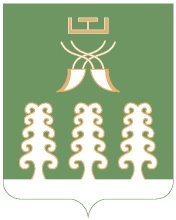 РЕСПУБЛИКА БАШКОРТОСТАНМУНИЦИПАЛЬНЫЙ РАЙОНШАРАНСКИЙ РАЙОНАДМИНИСТРАЦИЯСЕЛЬСКОГО ПОСЕЛЕНИЯЗИРИКЛИНСКИЙ СЕЛЬСОВЕТ452641, Шаранский район, с.Зириклы, ул.Дружбы, 2Тел.(34769) 2-54-46, факс (34769) 2-54-45E-mail:zirikss@yandex.ru, http://zirikly.sharan-sovet.ruИНН 0251000711, ОГРН 1020200612948Приложение к постановлению администрации сельского поселения Зириклинский сельсовет муниципального района Шаранский район Республики Башкортостан от 12 мая 2016 года № 49№п/пНаименование населенного пунктаНаименование улицыНумерация домов1 с. ЗириклыУл.Школьная№№ 1-57ул.Дружбы№№6-49ул.Советская№№1-47ул.Трудовая№№1-51/1ул.Речная№№1-12ул.Луговая№№1-802д.Таллыкульул.Мухлиса Хузина №№1-273д. КуртутельУл. Школьная№№1-43ул.Торговая№№1-534д.Алпаевоул.Полевая№№1-585ул.Речная№№1-35